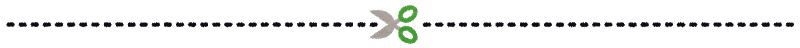 令和２年度 除雪ボランティア　個人登録カード　　◆活動可能日　活動日は原則土曜日・日曜日ですが、こちらの表には平日・休日問わず、　活動可能な日に〇、活動ができない日に×をご記入ください。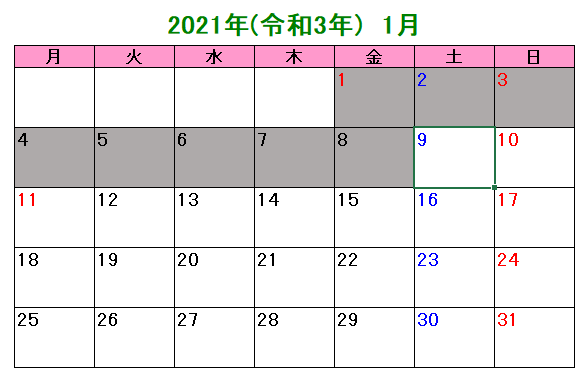 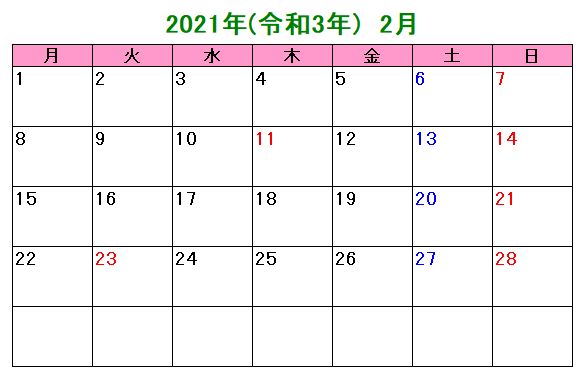 　　◆希望する連絡手段　　　□　メール　　□　電話　　◆ボランティア保険加入　□　加入します（納入日　　／　　）□　加入済みです　□　後日加入します氏　名ふりがな男　・　女氏　名男　・　女生年月日西暦（　　　　　　　）年　　　　　月　　　　　日　　　　（　　　　　才）西暦（　　　　　　　）年　　　　　月　　　　　日　　　　（　　　　　才）住　所〒（　　　　　　　　　　）〒（　　　　　　　　　　）連絡先電話番号電話番号連絡先メールアドレスメールアドレス